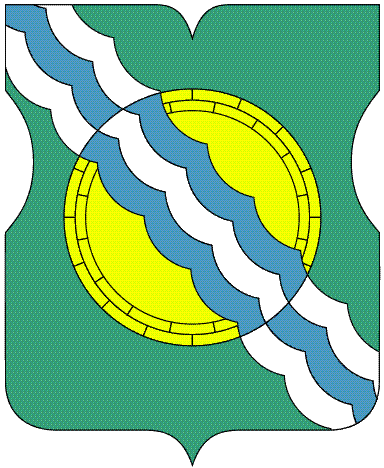 СОВЕТ ДЕПУТАТОВ МУНИЦИПАЛЬНОГО ОКРУГА НЕКРАСОВКА в городе Москве Р Е Ш Е Н И Е25 января 2023 года            1/6                                                                              __________________№______                                                                           Об официальной странице органов местного самоуправления муниципального округа Некрасовка в информационно-телекоммуникационной сети «Интернет»  В целях реализации Федерального закона от 9 февраля 2009 года № 8-ФЗ «Об обеспечении доступа к информации о деятельности государственных органов и органов местного самоуправления», Совет депутатов муниципального округа Некрасовка решил:1. Определить официальной страницей органов местного самоуправления муниципального округа Некрасовка в информационно-телекоммуникационной сети «Интернет» для размещения информации о деятельности органов местного самоуправления муниципального округа Некрасовка страницу «Муниципальный округ Некрасовка» в социальной сети «Вконтакте» по адресу: https://vk.com/public217326162. 2. Утвердить Перечень информации о деятельности органов местного самоуправления муниципального округа Некрасовка, размещаемой на официальной странице в информационно-телекоммуникационной сети «Интернет» (приложение).3. Опубликовать настоящее решение в бюллетене «Московский муниципальный вестник» и разместить на официальном сайте органов местного самоуправления муниципального округа Некрасовка.Глава муниципального округа Некрасовка                            И.В.Ухаботина								Приложениек решению Совета депутатов муниципального округа Некрасовкаот 25 января 2023 года №1/6 ПЕРЕЧЕНЬ  информации о деятельности органов местного самоуправления муниципального округа Некрасовка, размещаемой на официальной странице в информационно-телекоммуникационной сети «Интернет»№п/пКатегория информации 1.Информационные материалы о деятельности органов местного самоуправления муниципального округа Некрасовка  2.Новостные материалы органов местного самоуправления муниципального округа Некрасовка  3.Фото и видеоматериалы 4.Иная информация о деятельности органов местного самоуправления муниципального округа Некрасовка  5.Новостная информация о деятельности органов публичной власти 